Урок №39                                                                                                                        13.02.2023Тема уроку: Каріотип людини та його особливості. Хромосомний аналіз як метод виявлення порушень у структурі каріотипу.Мета уроку: вміти формулювати поняття «хромосомна теорія спадковості», ознайомитися з будовою  хромосом, сформувати поняття «каріотип», описати особливості каріотипу; розвивати практичні вміння аналізувати каріотип людини та визначати хромосомні захворювання; формувати науковий світогляд, ціннісне ставлення до власного здоров’я.Обладнання та матеріали: мультимедійна презентація, проектор, смартфони, Інтернет, он-лайн сервіси «Google Клас», «Mentimeter», «Тесторіум», «LearningApps», мікроскоп з відеокамерою, мікропрепарат хромосом людини, модель будови клітини, пружина, клубок ниток.Основні поняття: хромосомна теорія спадковості, хромосома, хромосомний набір, каріотип, хромосомний аналіз.Тип уроку: комбінований.Ключові компетентності: основні компетентності у природничих науках і технологіях, уміння вчитися впродовж життя, математична компетентність, інформаційно-цифрова компетентність, ініціативність і підприємливість, екологічна грамотність і здорове життя.Змістовні лінії: «Екологічна безпека і сталий розвиток», «Здоровя і безпека», «Громадянська відповідальність», «Підприємливість та фінансова грамотність».Хід урокуІ. Орієнтація, мотивація діяльностіВітання;Відмічання відсутніх, перевірка готовності до уроку (наявність смартфонів, картки з QR-кодами для Mentimeter);Очікування від уроку – питання до учнів.Девіз уроку: «Що закладено в геном – того не витягнеш волом» (народна біологічна мудрість) – обговорення;ІІ. Цілепокладання Оголошення теми уроку – запис у зошити;Проблемне питання: клубок ниток, пружина – обговорення, що вони нагадують (хроматин, хромосома).   Сьогодні під час уроку ми продовжимо вивчати спадковий матеріал клітини та ознайомимось з будовою хромосоми та каріотипом людини. Під час практичного досліду навчимося аналізувати каріотип людини та визначати хромосомні порушення.   Але спочатку повторимо вивчене.ІІІ. ЦілереалізаціяНа минулих заняттях ми розглядали теми: «Організація спадкового матеріалу», «Гени, регуляція активності генів». Повторимо вивчену теорію у вигляді он-лайн тестування «Тесторіум» та проаналізуємо домашнє практичне завдання, яке було вам задано в Google Клас. Одночасна діяльність:тестування «Тесторіум» (5 учнів за бажанням);аналіз відповідей учнів на завдання: «На конкретних прикладах поясніть, як методи молекулярної генетики можна використовувати у судовій медицині?» в Google Клас.Аналіз тестування, рефлексія про найскладніші питання тестівВивчення нового матеріалу (демонстрація презентації):Слайд 1.Вчення про хромосоми сформувалося на початку ХХ століття, коли Боввері та Саттон вперше запропонували хромосомну теорію спадковості. Але сучасний вигляд хромосомна теорія набула завдяки роботам Т.Х.Моргана. Слайд 2.Основні положення хромосомної теорії.Гени містяться в хромосомах. Кожна пара хромосом – група зчеплення. Гени розташовані в хромосомі лінійно.Між гомологічними хромосомами відбувається кросенговер (обмін ділянками).Частота кросенговеру залежить від відстані між генами. Питання: «Скільки груп зчеплення у хромосомному наборі людини?»(23)«В яких одиницях вимірюється відстань між генами?»(Морганіди)Слайд 3.    Хромосоми містяться в ядрі клітини. Назва хромосоми пішла від грецького: «croma» - колір, «soma» - тіло. Хромосома представлена довгою молекулою ДНК, яка сполучена з білками гістонами. Склад хромосом:ДНК та гістони – 90%;РНК;ліпіди;мінеральні речовини;ДНК- полімерази (ферменти).    Хромосоми стають видимі під час профази мітозу клітини, коли розчиняється оболонка ядра та спаралізується хроматин. Слайд 4.    Існує чотири рівні компактизації ДНК в хромосомі (показ на слайді).І –   нуклеосомний;ІІ –  нуклеомерний;ІІІ – хромомерний;ІV – хромосомний. Слайд 5.    Хромосома в ідеалі має Х-подібну форму, але це не обов’язково. Складається з двох хроматид, які з’єднуються центромерою. Кожна хроматида має довге і коротке плече (також не обов’язково). Кожна хромосома має подібну собі – гомологічну хромосому.Питання: «Що я не вказав з малюнку?» (теломери – кінцеві ділянки хроматид)                        «Що ви знаєте про теломери?»(відповідають за тривалість життя)Слайд 6.   Сукупність усіх хромосом – це хромосомний набір.   Соматичні клітини людини (нестатеві) мають диплоїдний (подвійний) набір хромосом, який позначається 2n, статеві клітини мають одинарний набір хромосом – 1n .    У деяких організмів, переважно у культурних рослин зустрічається поліплоїдія – 3n і більша кратність наборів. Питання: «Для чого в селекції рослин збільшують кратність наборів хромосом шляхом поліплоїдії?» (збільшення урожайності).Якщо збільшується, або зменшується кількість хромосом в одній парі – це називається анеуплоїдія, що спричиняє хромосомні захворювання.    Слайд 7.   Каріотип – це кількісна і якісна характеристика хромосомного набору.   Каріотип людини містить 46 хромосом: 44 аутосоми та 2 статеві хромосоми: ХХ – у жінок, ХY – у чоловіків.Питання: «Яка стать гомогаметна, а яка гетерогаметна?» (жіноча гомогаметна, чоловіча гетерогаметна)У деяких тварин (птахи) навпаки: гомогаметна ХХ – у самців, гетерогаметна ХY – у самок.Слайд 8.    Каріотипи вивчають за допомогою фотокаріограм – збільшених фотографій мікроскопії хромосомного набору. Питання: « Де на фото каріограма жінки, а де чоловіка?»  (зліва – жінки, справа – чоловіка).Слайд 9.     Як уже зазначалося зміна кількості хромосом у організмів призводить до хромосомних захворювань. У людини вони називаються синдромами. Зараз вивчено близько 1600 синдромів людини, які названі на честь вчених, які їх виявили та описали. Зовні синдроми проявляються у вигляді психічних та фізичних аномалій розвитку, зниження тривалості життя. Якщо порушення статевих хромосом – трапляється стерильність, гермафродитизм.      На слайді кілька найпоширеніших хромосомних порушень. (обговорити, учням записати у зошит).Слайд 10.     Синдром Дауна – трисомія (зайва третя хромосома) у 21-й парі хромосом. Ознаки: характерне обличчя, затримка психічного і фізичного розвитку.Питання: «Чому дітей з синдромом Дауна називають «сонячні діти?».«Причини народження дітей з синдромом Дауна?Слайд 11.    Синдром Шерешевського Тернера – нулісомія  (відсутність однієї Х статевої хромосоми). Ознаки: проявляється у жіночому організмі. Гермафродитизм, стерильність, чоловіча статура.Слайд 12.    Синдром Клайнфельтера – трисомія (зайва статева Х хромосома). Ознаки: довгі ноги, слабкий фізичний розвиток, стерильність.Слайд 13.    У наукових дослідженнях, селекції, медицині проводять хромосомний аналіз – дослідження каріотипу досліджуваної особини та порівняння його з нормальним зразком. В основному хромосомний аналіз проводять методом диференційного забарвлення хромосом за допомогою спеціального обладнання. Неоднорідність забарвлення вказує на відмінності у пакуванні ДНК.Слайд 14.    Перед практичним дослідження проведемо невеличку «розминку» - вправу на увагу: хромосомний аналіз каріотипу людини. Визначимо, яка хромосома відсутня. Гомологічні хромосоми пронумеровані.Слайд 15.Зараз переглянемо відео і ви скажете, що за процес на ньому показаний.(поділ клітини, розходження хромосом). Під час поділу хромосоми стають видимі, тоді їх можна виділити і дослідити. Зараз ми виконаємо невелике дослідження каріотипів людини.4. Практичне дослідження (відкрити картку у Google Kласі, учні відкривають на своїх смартфонах)Тема: Каріотип. Аналіз каріограм людини.Мета: розвинути вміння аналізувати каріограми людини та визначати генетичні захворювання.Обладнання: мікроскоп, мікропрепарат хромосом людини, малюнки каріограм людей здорових та з генетичними вадами, підручник, зошит.Хід роботи.Мікроскопічне дослідження каріотипу людини:розгляньте під мікроскопом хромосомний набір людини;визначте візуально форму, кількість хромосом;дайте відповідь на питання: “Під час якої фази поділу клітини стають видимі хромосоми?”...Дослідження каріограм людини (три каріограми – три групи по рядах)Вправа 1. Опишіть каріотип.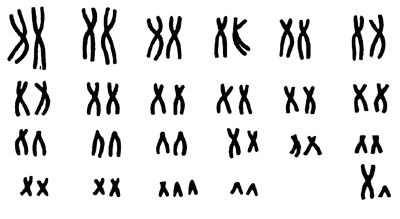 Загальна кількість хромосом...Кількість аутосом...Кількість статевих хромосом...Стать...Норма чи паталогія...Синдром...Вправа 2. Опишіть каріотип.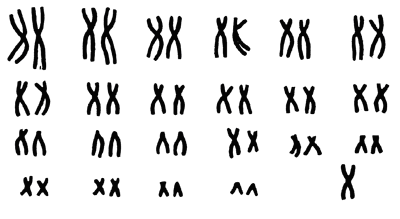 Загальна кількість хромосом...Кількість аутосом...Кількість статевих хромосом...Стать...Норма чи паталогія...Синдром...Вправа 3. Опишіть каріотип.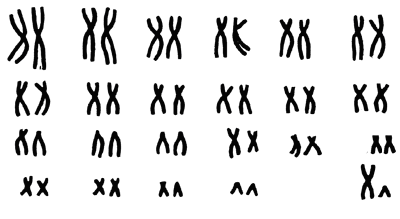 Загальна кількість хромосом...Кількість аутосом...Кількість статевих хромосом...Стать...Норма чи паталогія...Синдром...Висновок до практичного дослідження – усно один з учнів.IV. Рефлексивно-оцінюючий етапПитання: «Про що ми сьогодні дізнались на уроці?» (про будову хромосом, поняття про хромосомний набір, поняття про каріотип, хромосомні захворювання, хромосомний аналіз.)«Де ми можемо застосувати набуті знання ?»Слайд 16.Інтерактивна вправа «Хромосомні хвороби» (індивідуально учень біля дошки в LearningApps – учні у смартфонах через QR-код)Посилання на вправу: https://learningapps.org/view30963023Слайд 17.Домашнє завдання: § 31 опрацювати; виконати інтерактивну вправу – посилання в Google Клас. (відкрити на дошці та пояснити учням)Питання: «Чи збулись очікування?»                                           «Що найбільше сподобалось на уроці?»(Оцінювання роботи учнів на уроці)Дякую, друзі! До зустрічі!